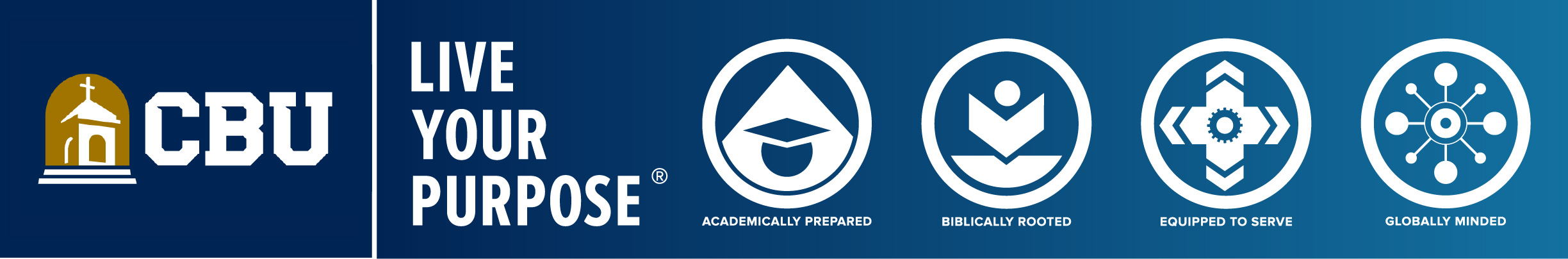 California Baptist UniversitySyllabusCourse Number and Title, 3 Units2024, Term

COURSE DESCRIPTIONCopy and paste from CBU catalogPrerequisites: NoneONLINE LEARNINGInclude this section if the course will be offered in an online, hybrid, or virtual hybrid format. Otherwise, you will delete this section.CBU online, hybrid, and virtual hybrid courses offer a different platform for a variety of learners. This delivery platform comes with some additional expectations for students.Each “course week” begins on a Monday and ends on Sunday. Students should log in several times throughout the week to participate in online discussions and other activities. Active participation in every assignment and every online discussion is expected. Students should be careful of any assignments that have specific “opening” or “closing” times, and they should regularly consult the Course Schedule to ensure that they complete all work in a timely manner.Students access all course materials via the Blackboard site, which includes minimum system requirements and orientation tutorials designed to equip class members for online study. These items can be found in the "technology help" folder located through the "student resources" link on the Blackboard course menu. INSTRUCTOR CONTACT INFORMATIONInstructor:
Office Location:	
Telephone:Email: 
Office hours:REQUIRED TEXTS & RESOURCESList all texts here in appropriate formatting.The Campus Store provides textbook services for those students seeking to make an on-campus purchase and/or to utilize book vouchers. To check the campus store for books, follow this link.SUGGESTED RESOURCES FOR FURTHER STUDYList all resources here in appropriate formatting.COURSE OBJECTIVESList course outcomes here.  Alignment with university student outcomes (USOs), program outcomes (SLOs) and professional accreditation (if applicable) is helpful.Course Objective #1: Course Objective #2: Course Objective #3: Course Objective #4: Student Learning Outcomes (SLO) DescriptionsList SLOs for the program here.SLO 1:SLO 2:SLO 3:SLO 4:University Student Outcomes (USO) DescriptionsUSO 1: Biblically Rooted (BR) – Demonstrate spiritual literacy, including Biblical Christian faith and practice, Baptist perspectives, and the Christian’s role in fulfilling the Great Commission.USO 2: Globally Minded (GM) - Respect diverse religious, cultural, philosophical, and aesthetic experiences and perspectives.USO 3: Academically Prepared (APa) - Use critical thinking skills to demonstrate literacy: listening, speaking, writing, reading, viewing, and visual presentation.USO 4: Academically Prepared (APb) - Demonstrate competency in mathematical, scientific, and technological skills.USO 5: Equipped to Serve (ESa) - Transfer academic studies to a profession and the workplace.USO 6: Equipped to Serve (ESb) - Implement a personal and social ethic that results in informed participation in multiple levels of community.ASSIGNMENTS OVERVIEWList any necessary descriptions to explain course requirementsName of assignment. Description example: Using a provided template, participants will create a “micro” version of a course Syllabus that includes all of the following: a) measurable Course Level Objectives, b) at least one (1) assignment description, c) a course schedule designed for one week (i.e., 1,000 minutes of student engagement time), and d) a late work policy. (CLO 2)ASSESSMENT POLICIESCourse Evaluation PlanAn assessment instrument (checklist, rubric, etc.) will accompany each major graded assignment. See the course website for specific assignment criteria and the accompanying grading instruments.Points DistributionGraded assignments will be weighted as follows:Assignment						Points PossibleAssignment				 		Points PossibleAssignment						Points PossibleAssignment						Points PossibleTotal PointsFinal GradesHere is the standard grading scale that is used by CBUThe following scale will be used when calculating final grades:A	93% - 100%		A-	90% - 92.9%		B+	87% - 89.9%B	83% - 86.9%		B-	80% - 82.9%		C+	77% - 79.9%C	73% - 76.9%		C-	70% - 72.9%		D+	67% - 69.9%D	63% - 66.9%		D-	60% - 62.9%		F	<60%Checking GradesBe sure to check your grades often via the “My Grades” section in Blackboard.COURSE SCHEDULEOnline courses begin on a Monday. Accordingly, an online course week extends from Monday through Sunday. Unless stated otherwise, graded assignments are due on the last day of the course week (Sunday).* The course schedule, located in the syllabus, always dictates the due date for a particular activity or assignment.COURSE POLICIESAdjust and add to the policies below to include all policies you plan to enforce.Professionalism All written work must be of professional quality. All written work must be keyed using a computer. Handwritten work will not be accepted. In addition, work that has excessive (more than 2 per page) or distracting grammatical, mechanical, or typographical errors will be graded accordingly. All written assignments should be written using the APA style format.As a professional, you are expected to collaborate with your colleagues during in-class activities or out-of-class group projects, and to respect one another with exemplary listening skills during all interactions, presentations, and class discussions. This also requires supporting your classmates with positive body language and appropriate verbal communication.Regular Effective Contact Students and instructors will, at a minimum, adhere to the following:LancerMail should be used for all email communication and checked on a daily basis.Timely feedback for communication is 24 hours* and may be handled by email, phone, or in person.Timely feedback for assessed work is 72 hours* for minor assignments (section tests, smaller papers/projects) and 1 week* for major assignments (midterm, final, major project/paper).* After submission deadline and/or excluding weekendsLate AssignmentsCBU encourages all course instructors to provide students with their individual late policies for each course section.  Late policies are strictly adhered to unless deviation is approved by the course instructor prior to due date or unless verifiable, extreme, and unforeseen circumstances prevail.  Please find your instructor’s late policy for this course below.Instructors: Insert your clearly articulated policy regarding late assignments.In determining the penalty for assignments submitted beyond the due date, instructors should use reasonable discretion based on the nature of the assignment and the circumstances presented. Acceptance of late work in cases of extreme and unforeseen circumstance is encouraged and should be clearly communicated in your policy.*Late work will not be accepted after the course end date.Netiquette"Netiquette" can be described as a set of guidelines that govern the behavior of Internet users. These guidelines are a collection of best practices that promote professionalism, respect, safety, and good digital citizenship.A summary of Netiquette guidelines has been created based on published sources such as Virginia Shea's online book, Netiquette (2004). The summary can be accessed via the following Web link: Link to Netiquette Guidelines All students are expected to follow Netiquette guidelines when communicating electronically with classmates and instructors.Academic HonestyAll violations of the Honor Code must be reported to the Student Services Office. A first incident of violation of the Honor Code is handled at the discretion of the professor, in consultation with the Director of Student Conduct. Judicial sanctions for an offense are handled on a case-by-case basis depending on the seriousness of the violation, prior violations, and other factors. Judicial sanctions may include, but are not limited to, loss of a letter grade, failure of the respective assignment/examination, or failure in the course in which the offense occurred, suspension, and/or expulsion from the University. A detailed discussion of academic dishonesty appears in the CBU Student Handbook.
Students with DisabilitiesStudents who have a documented disability and wish to arrange the appropriate accommodation must contact the CBU Office of Disability Services at disabilityservices@calbaptist.edu.Title IX PolicyCalifornia Baptist University is committed to providing a learning, working, and living environment that promotes personal integrity, civility, and mutual respect in an environment free of discrimination on the basis of sex, which includes all forms of sexual misconduct.  For more information on CBU’s Title IX policy, procedures, and resources, please refer to the Title IX page via the CBU website at https://calbaptist.edu/about/title-ix. PlagiarismPlagiarism refers to representing work as your own without giving credit to the original author.  Paraphrasing another person’s work without citing the author is also plagiarism.  For this course, turning in work that you completed for another work is unacceptable.  All university policies pertaining to plagiarism will be enforced in this course.  You can read those policies in the CBU Student Handbook.  If you plagiarize in this course, you will receive an F on the given assignment, and you may receive an F in the course overall.  All violations of the Honor Code must be reported to the Student Services Office.WeekLearning ActivitiesAssignments DueWeek 1Learning Activity #1Week 1, Day 4Learning Activity #2Week 1, Day 5Unit 2: FoundationsLearning Activity #3Week 2, Day 1Learning Activity #4Week 2, Day 3Learning Activity #5Week 2, Day 5Etc.Week 2Week 3Week 4Week 5Week 6Week 7Week 8Week 9Week 10Week 11Week 12Week 13Week 14